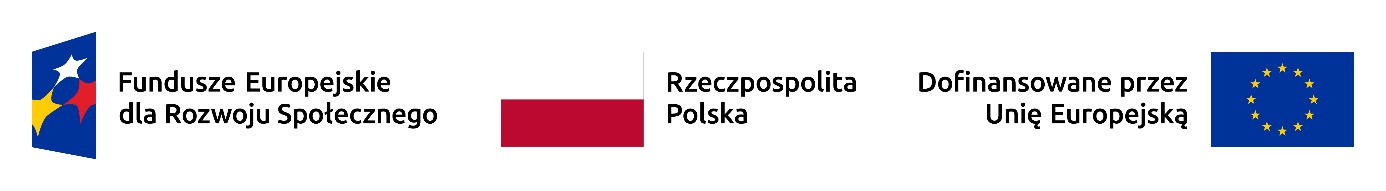 Pomoc techniczna FERS dla Ministerstwa Funduszy i Polityki Regionalnej na lata 2024-2025Beneficjent dofinansowania: Ministerstwo Funduszy i Polityki Regionalnej, Departament Europejskiego Funduszu Społecznego (Instytucja Zarządzająca programem Fundusze Europejskie dla Rozwoju Społecznego 2021-2027)·        Przewidywany okres realizacji: od 1 stycznia 2024 do 31 grudnia 2025 r.Grupa docelowa projektu: Pracownicy Instytucji Zarządzającej programem Fundusze Europejskie dla Rozwoju Społecznego 2021-2027, beneficjenci i potencjalni beneficjenci programuCel: wsparcie Instytucji Zarządzającej programem Fundusze Europejskie dla Rozwoju Społecznego 2021-2027 i jej pracowników we wdrażaniu programuZadania: przeprowadzimy badania ewaluacyjne oraz kampanie informacyjne w zakresie EFS+. Zadbamy o wsparcie eksperckie i prawne, przeprowadzenie kontroli, rozwój oraz zatrudnienie pracowników, organizację posiedzeń komitetów i grup roboczych.Całkowita kwota projektu: 34 108 000,00 złKwota dofinansowania z pieniędzy UE: 28 145 921,60 zł
